JOINT RESEARCH FUNDING AGREEMENT (JRFA) 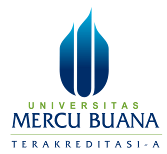                                                                                                                                          Partner’s logo              Faculty & Department at UMB: ______________________/______________________		              Faculty & Department at Partner:____________________/_______________________     Note : _______________________________________________________________________________________________________________________________________________________________________________________________________________________________________________________________	Place & Date of Proposal Submission: _________________,__________________________________Signed by: __________________________________                       _______________________________              Team Leader from UMB                                       Team Leader from Partner InstitutionApproved by UMB:_____________________________      ___________________________      __________________________Director of Innovation Alumni                  Director of Research and Technology,            Head of  Research Centerand International Cooperation                   Publication and Domestic Cooperation        Approved by Partner :  ___________________________      				___________________________                           Dean 							Director of Research       							       		 	INTERNATIONAL JOINT RESEARCH PROPOSAL       		 	INTERNATIONAL JOINT RESEARCH PROPOSAL       		 	INTERNATIONAL JOINT RESEARCH PROPOSAL       		 	INTERNATIONAL JOINT RESEARCH PROPOSAL       		 	INTERNATIONAL JOINT RESEARCH PROPOSAL       		 	INTERNATIONAL JOINT RESEARCH PROPOSALResearch TitleResearch Partner (Name of Institution)Name of Research Leader at UMBStaff ID:Name at least 1, maximum 2 Research Member(s) at UMB Staff ID(s):  Name of Research Leader at Partner Staff ID:Name at least 1, maximum 2  Research Member(s) /counterpart(s) at Partner Staff ID(s):Research Duration (Not more than 12 months. Please attach a Gantt Chart of activities indicating the project timeline)Executive Summary of Research  (maximum 200 words)Location(s) of Research Details on Content of Research   Proposal (minimum 1.000 words, maximum 1.500 words)Research Background / Problem Identification, Grand Theories, Supporting International Journals, Research Model / Paradigm,  Tool(s) of Analysis,References ListResearch ObjectivesThe objectives of the research are:….….….The objectives of the research are:….….….The objectives of the research are:….….….The objectives of the research are:….….….The objectives of the research are:….….….Research Methodology & Flow Chart(Please clearly indicate the role of partner institution researchers)Research Methodology & Flow Chart(Please clearly indicate the role of partner institution researchers)Role of UMB’s Lecurer(s)Role of UMB’s Lecurer(s)Role of UMB’s Lecurer(s)Role of Partner’s Lecturer(s)Role of Partner’s Lecturer(s)Research Methodology & Flow Chart(Please clearly indicate the role of partner institution researchers)Impact/Benefit/Contribution of Research to Science / Society / Other Parties(Please state the expected deliverables of the Research  include: IPR, prototype, publications etc.)Name of International Journal to Submit for Publication, with Writers’ Names Mixed from UMB & PartnerUtilization of Facilities:Existing FacilitiesAdditional FacilitiesUMBUMBPartnerPartnerPartnerUtilization of Facilities:Existing FacilitiesAdditional FacilitiesTotal Project Budget including from UMB & PartnerNote and Reviewed by:JRF Committee	BUDGET PROPOSAL	BUDGET PROPOSAL	BUDGET PROPOSAL	BUDGET PROPOSAL	BUDGET PROPOSAL	BUDGET PROPOSALAMOUNT (RP)AMOUNT (RP)AMOUNT (RP)AMOUNT (RP)EXPENDITURE ITEMEXPENDITURE ITEMUMBUMBUMBPartnerExpense 1:Expense 1:Expense 2:Expense 2:Expense 3:Expense 3:Expense 4:Expense 4:Sub Total Sub Total GRAND TOTAL(Sub Total UMB + Sub Total Partner) GRAND TOTAL(Sub Total UMB + Sub Total Partner) 